государственное бюджетное образовательное учреждение среднего профессионального образования (среднее специальное учебное заведение)«Златоустовский индустриальный колледж им. П.П. Аносова»Городской конкурс IT-технологий «Новая версия» (методическая разработка внеклассного мероприятия)Разработчик: Староверова Е.С, преподаватель 2015АннотацияКонкурс «Новая версия» (в дальнейшем Конкурс) проводится ГБОУ СПО (ССУЗ) «Златоустовский индустриальный колледж им. П.П. Аносова» при участии Управления образования и Совета по образованию Златоустовского городского округа.Конкурс представляет собой интеллектуальную игру, проводимую  в течение определенного периода и завершающуюся подведением итогов и награждением победителей. Интеллектуальная игра предусматривает выполнение конкретных заданий в заочной или очной версии.Конкурс проводится в целях совершенствования подготовки учащихся школ города в области информационно-коммуникационных технологий; закрепления и углубления знаний и умений, полученных в процессе обучения; стимулирования творческого роста; повышения престижа образовательных учреждений; выявления одаренных и талантливых учащихся.Основными задачами конкурса являются:содействие формированию информационной культуры у учащихся школ;внедрение информационных технологий в образовательную практику, выявление новых тенденций в развитии информационного пространства;развитие творческого мышления школьников;профориентация учащихся.Оборудование: персональные компьютеры (по количеству заявленных участников), локальная сеть, проектор, маршрутная карта (каждой команде), карточки с названиями команд, методические указания по работе с исполнителем РОБОТ с системе КуМир, оценочные карты для жюри.В конкурсе принимают участие команды школ города.  В состав команды входит 3 человека, учащиеся 8-9 классов. Количество команд не ограничено.Место проведения – ГБОУ СПО  (ССУЗ) «ЗлатИК им.П.П. Аносова» (ул. Таганайская д.2), кабинеты №№ 1, 10, 11, 13, 50.Срок проведения 28.02.2015.Заявка на участие команды в Конкурсе (см. Приложение 1) заполняется и высылается по электронному адресу: konkurszlatik@list.ru до 13.02.2015 г.Конкурс состоит из нескольких этапов:«Домашнее задание» (создать видеоролик на песню «День победы»);«Интеллектуальный поединок» (выполнение интеллектуальных заданий, оценивается количество правильных ответов и время работы);«На все руки мастера» (сборка рабочего места ПК и установка ПО, оценивается время выполнения задания);«Работаем с КуМиром» (написание программы для робота с использованием методических рекомендаций, оценивается точность выполненного задания и время работы);«Найди предмет» (найти все предметы на картинке, оценивается количество найденных предметов и время выполнения задания).Победителем становится команда, показавшая лучший результат по итогам выполнения всех конкурсных заданий.Учащиеся и команды, занявшие призовые места, награждаются дипломами победителя Конкурса и призами.Апробация конкурса прошла  28.02.2015 в 13-00. В конкурсе приняли участие 10 команд из 7 школ г. Златоуст (см. Приложение 2).Ход мероприятияСбор участников проходит в кабинете № 50. Каждая команда регистрируется, сдает домашнее задание (компакт-диск с видеороликом на песню «День победы») и получает бейджики с названием, маршрутную карту.Открытие конкурса. Инструктаж.Добрый день ребята и их руководители! Сегодня вы все участники первого городского конкурса информационных технологий «Новая версия» и будете соревноваться между собой в интеллектуальных поединках, умении собирать компьютер и установить программу и даже попробуете программировать. Все этапы нашего конкурса будут проходить в разных кабинетах колледжа. Для этого у каждой команды есть своя маршрутная карта, которой следует пользоваться для прохождения этапов. Стартуем и финишируем в кабинете № 50. На каждом этапе оценивается качество и время выполнения задания. Победителем становится команда, показавшая лучший результат по итогам выполнения всех конкурсных заданий. Итак, команды готовы? ВПЕРЁД…Этап 1. «Интеллектуальный поединок»По локальной сети на ПК в трёх кабинетах загружается тестовая программа, в которой 25 вопросов и 4 варианта ответов. Каждый вопрос имеет свой вес в баллах (5, 10, 15). Каждый участник команды садится за компьютер и отвечает на вопросы. Для каждого участника программа фиксирует количество правильных ответов и время выполнения всего этапа.Задания:5 балловПравильно идущие электронные часы отражаются в зеркале. Который сейчас час может быть?А) 12:10                         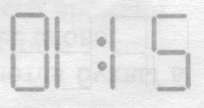 Б) 12:01В) 01:21Г) 21:10Д) 10:215 баллов Вася шел на урок информатики и оставил на снегу следы, которые изображены на схеме: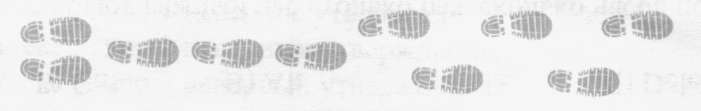 Выберите верную последовательность его действий.А) Вася сначала бежал, потом шелБ) Вася сначала стоял, потом шел, потом прыгал на одной ногеВ) Вася сначала стоял, потом прыгал на одной ноге, потом шелГ) Вася сначала прыгал на одной ноге, потом стоял, потом шелД) Вася все время бежал5 балловПетя Шнуров работает в организации, проводящей сеть для предприятий. И вот однажды, доставая сетевые кабели из сумки, он обнаружил следующую картину: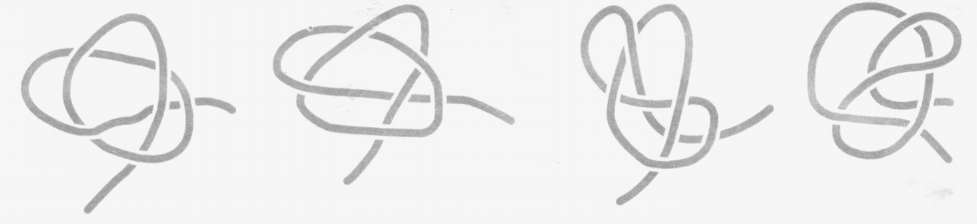 Сколько кабелей НЕ завяжутся в узел, если аккуратно потянуть за концы в разные стороны?А) 1Б) 2В) 3Г) 4Д) 05 балловНа столе лежат две одинаковые круглые монеты. Одна из них закреплена, а другая совершает один оборот, катясь вокруг первой без проскальзывания и все время соприкасаясь с закрепленной монетой. Сколько оборотов вокруг своей оси сделает катящаяся монета?А) 1Б) 2В) 3Г) 4Д) 010 балловПрограммист Сережа написал программу по проверке сбойных секторов на диске. Тестируя программу, Сережа обнаружил, что проверено 25952 сектора. Ровно через 2 секунды на счетчике опять появилось число, которое читается одинаково в обоих направлениях и является ближайшим к 25952. Сколько секторов проверяется за секунду?А) 25Б) 2В) 55Г) 4Д) 1105 балловВ каком виде представлена информация в компьютере, которой оперирует центральный процессор ЭВМ?А) Вид представления данных зависит от выполняемого приложенияБ) Центральный процессор может оперировать данными, представленными в текстовом и числовом форматахВ) Процессор работает только с информацией, представленной в виде символов ASCIIГ) Процессор оперирует только двоичными числами5 балловВнезапное (аварийное) выключение компьютера приводит к:А) Потере информации на жестком дискеБ) Частичной потере информации, которая была в памяти до включения компьютераВ) Потере информации, не сохраненной на жестком дискеГ) Потере информации, не сохраненной в оперативной памяти5 балловК какому уровню программного обеспечения относится драйвер принтера?А) К базовомуБ) К системномуВ) К служебномуГ) К специальному5 балловМожет ли прикладная программа обрабатывать данные, объем которых превышает размер оперативной памяти компьютера?А) ДаБ) НетВ) Зависит от типа операционной системыГ) Правильного ответа нет5 балловВ какой-то прикладной программе вы создали документ и еще ни разу не сохраняли его на жестком диске. Будет ли в этом случае различие при применении команд Сохранить и Сохранить как…А) Зависит от настроек операционной системыБ) НетВ) ДаГ) Иногда10 балловДан фрагмент рабочего листа Excel. Какой вид примет формула, содержащаяся в ячейке В2, если ее скопировать в ячейку A3?А) = D1*$A$Б) = С2*$В$1В) = D2*$B$1Г) = D1*$В$15 балловВ ячейку ввели число 125 и указали формат ячейки «Процентный». Что будет в этой ячейке на экране?А) 125%Б) 1,25%В) 12500%Г) 0.12500%10 балловДан фрагмент рабочего листа Excel. Какой вид примет формула, содержащаяся в ячейке В1, если ее скопировать в ячейку A3?А) = (В2+$А$1)/С2Б) = (А4+$А$1)/В4В) = (В4+$А$1)/С4Г) = (А3+$А$1)/В310 балловВ ячейке А1 рабочего листа Excel содержится формула = В2/С$2, и эта формула скопирована в ячейку A3. Какая из показанных формул будет в ячейке A3?А) = В2/С$2Б) = B4/C$2В) = B3/C$2Г) = С$2/В35 балловГрафическое представление алгоритма это…А) Последовательность формулБ) Блок-схемаВ) ТаблицаГ) Словесное описание5 балловСлужба доменных имен – это:А) Служба Интернет, присваивающая имена доменамБ) Служба Интернет, преобразующая доменное имя в соответствующий ему цифровой IP-адресВ) Служба Интернет, хранящая все доменные именаГ) Правильного ответа нет10 балловПри несимметричном шифровании клиент кодирует сообщение о своей кредитной карте:А) С помощью публичного ключаБ) С помощью закрытого ключаВ) Поставив под ним свою электронную подписьГ) С помощью специального создаваемого для этого шифра10 балловАдресом электронной почты в сети Internet может быть:А) user@address.russian.ruБ) user@address@russian.ruВ) @address.russian@ruГ) user@@address.russian.ruД) user.address.russian.ru5 балловКакое устройство применяется для обмена информацией с другими компьютерами через телефонную сеть:А) Стационарный телефонБ) Устройство BluetoothВ) КабельГ) Модем10 балловДаны системы счисления: с основанием 2, 8, 10, 16. Запись вида 100…А) Отсутствует в двоичнойБ) Существует во всех перечисленныхВ) Отсутствует в десятичнойГ) Отсутствует в восьмеричнойД) Отсутствует в шестнадцатиричной5 балловВ компьютер с процессором Pentium (64-разрядная шина данных и 32-разрядная шина адреса) установлена память 16 Мбайт. Каково адресное пространство этого процессора?А) 264 байтБ) 232 байтВ) 16 МбайтГ) 64 бит15 балловПредставлена таблица.По ее данным построена точечная, с гладкими кривыми, диаграмма.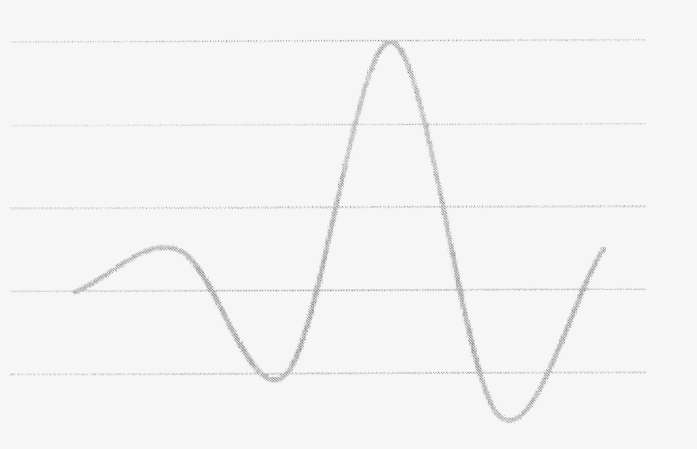 Какая ячейка не учитывалась при построении?А) А1Б) А3В) А5Г) А75 балловВставьте недостающий портрет.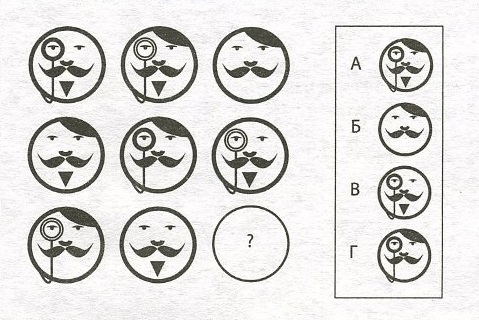 5 балловОдна ваза отличается рисунком от остальных. Найдите, которая это ваза.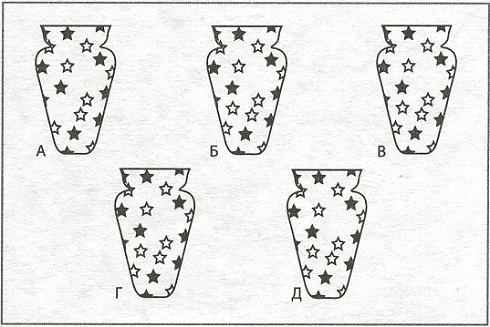 5 балловЕдиницей измерения скорости передачи информации в сети является…А) Метр в секундуБ) Бит в секундуВ) Байт на метр (или мегабайт на метр)Г) ПиксельКлюч к заданиямЭтап 2. «На все руки мастера»Каждой команде предоставляются отдельные блоки  ПК: монитор, системный блок, клавиатура, мышь, флеш-накопитель с программой КуМир.  Команде необходимо правильно подключить все блоки ПК, включить и установить с флешки программу КуМир. Для каждой команды засекается время выполнения задания.Этап 3. «Работаем с КуМиром»Команде необходимо написать программу для РОТОТА с использованием методических рекомендаций, оценивается точность выполненного задания и время работы.«Работа в пакете КуМир (исполнитель РОБОТ»Представьте себе клетчатое поле (как лист из тетради в клеточку) на котором находится некий объект, который мы назовем Робот. Используя специальные команды, мы можем этим Роботом управлять — перемещать его по клеткам, закрашивать клетки.Простые команды РоботаУ нашего Робота тоже есть система команд. Вы будете работать с простыми комендами Робота. Всего их 5:вверхвнизвлевовправозакраситьРезультат выполнения этих команд понятен из их названия:вверх — переместить Робота на одну клетку вверхвниз — переместить Робота на одну клетку внизвлево — переместить Робота на одну клетку влевовправо — переместить Робота на одну клетку вправозакрасить — закрасить текущую клетку (клетку в которой находится Робот).Эти команды можно писать с клавиатуры, а можно использовать горячие клавиши (нажав их команды будут вставляться автоматически):•вверх — Escape, Up (стрелка вверх)•вниз — Escape, Down (стрелка вниз)•влево — Escape, Left (стрелка влево)•вправо — Escape, Right (стрелка вправо)•закрасить — Escape, Space (пробел)Обратите внимание, что набирать нужную комбинацию горячих клавиш нужно не привычным нам способом! Мы привыкли нажимать клавиши одновременно, а здесь их нужно нажимать последовательно. К примеру, чтобы ввести команду вверх, нужно нажать Escape, отпустить ее и после этого нажать стрелку вверх. Это нужно помнить.Задание для выполнения.Написать программу для рисования следующей фигуры, используя команды исполнителя РоботЭтап 4. «Найди предмет»На ПК загружается программа, которая генерирует картинку с предметами для поиска. Команде необходимо найти все предметы на время.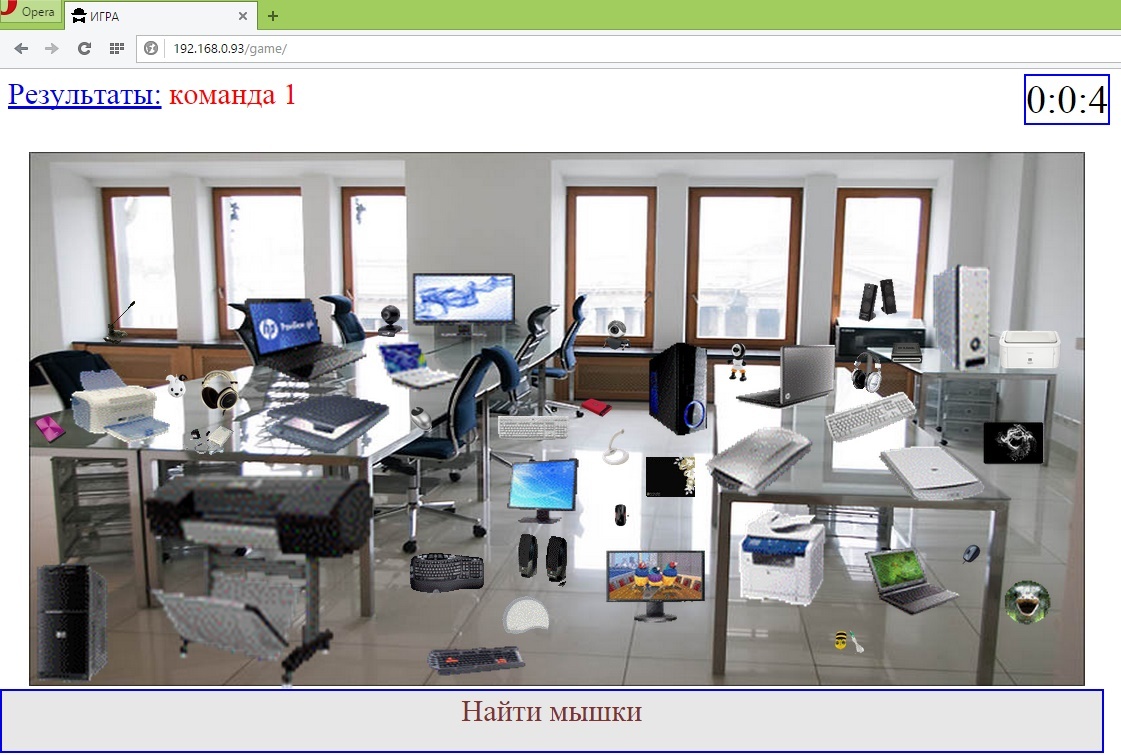 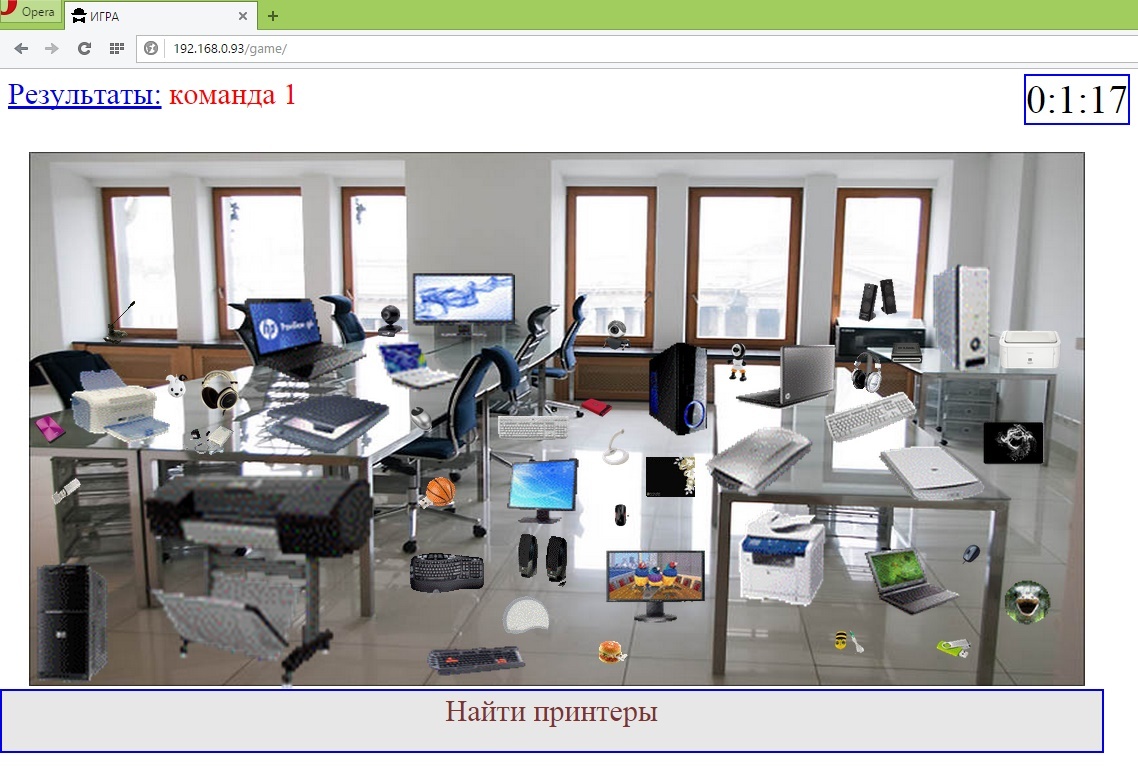 Этап 5. «Домашнее задание»При регистрации команд, каждая команда должна сдать компакт-диск с подготовленным самостоятельно видеороликом на песню «День победы». Жюри оценивает все видеоролики во время конкурса. Оценивается: содержание видеоролика, технические приёмы выполнения монтажа видеоролика, эмоциональность видеоролика.Подведение итоговКаждый член жюри фиксирует результаты работы каждой команды (приложение 3) и передает их в счётную комиссию. Счетная комиссия строит сводную ведомость результатов (приложение 4) и объявляет победителей. Команда победитель получает диплом победителя (приложение 5). Все участники конкурса получают дипломы за участие и памятные подарки. Руководители получают благодарственные письма. Дизайн дипломов и благодарственных писем разработан преподавателями специальности «Программирование в компьютерных системах» ГБОУ СПО (ССУЗ) «ЗлатИК им. П.П. Аносова».Приложение 1Заявка участника городского конкурса «Новая версия»Школа_________________________________________________ Название команды_______________________________________Руководитель команды___________________________________Контактный телефон___________________________________Приложение 2Городской конкурс «Новая версия»Приложение 3Оценочные листы для жюри1. Интеллектуальный поединокОтветственный – Шашин И.А.Максимальное количество баллов – 165.Учитывается время выполнения задания.При одинаковом количестве баллов команды занимают одно и то же место.2. Конкурс «Собери ПК и установи программу»Ответственные – Ахмерова Н.Д., Тимофеева Е.В.Максимальное количество баллов – 55.Распределение баллов в зависимости от места, занятого командой в данном конкурсе (с шагом 5 баллов).При одинаковом количестве баллов команды занимают одно и то же место.3. Конкурс «Работаем с   КуМиром»Ответственные – Ахмерова Н.Д., Тимофеева Е.В.Максимальное количество баллов – 110.Распределение баллов в зависимости от места, занятого командой в данном конкурсе (с шагом 10 баллов).Дополнительные баллы – 10 (учитывается оптимизация составления программы)При одинаковом количестве баллов команды занимают одно и то же место.4. Конкурс «Найди предмет»Ответственный – Староверова Е.С.Максимальное количество баллов – 22.Распределение баллов в зависимости от места, занятого командой в данном конкурсе (с шагом 2 баллов).При одинаковом количестве баллов команды занимают одно и то же место.Домашнее задание  «Видеоролик на песню «День Победы»Приложение 4Приложение 5Дипломы и благодарственные письма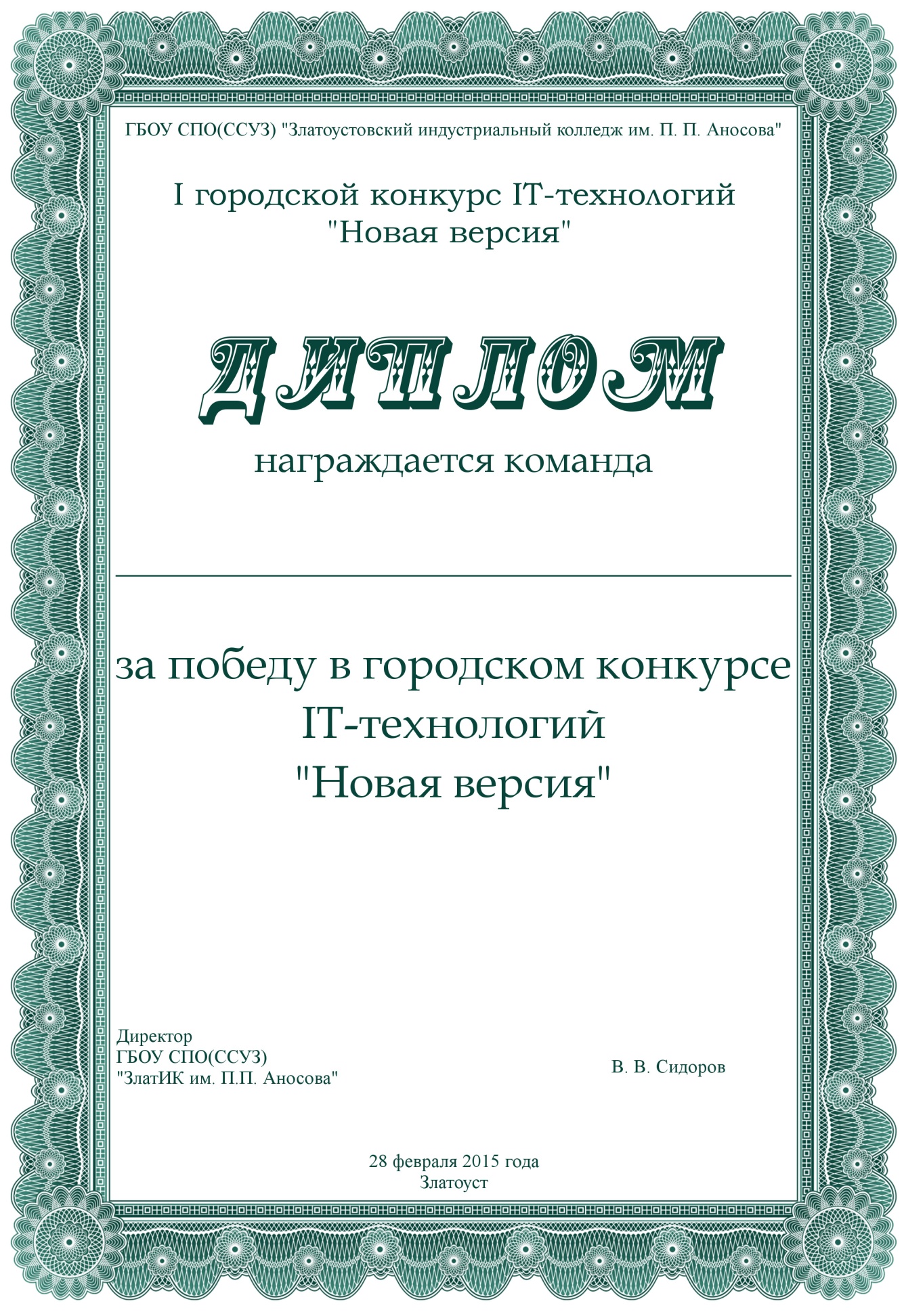 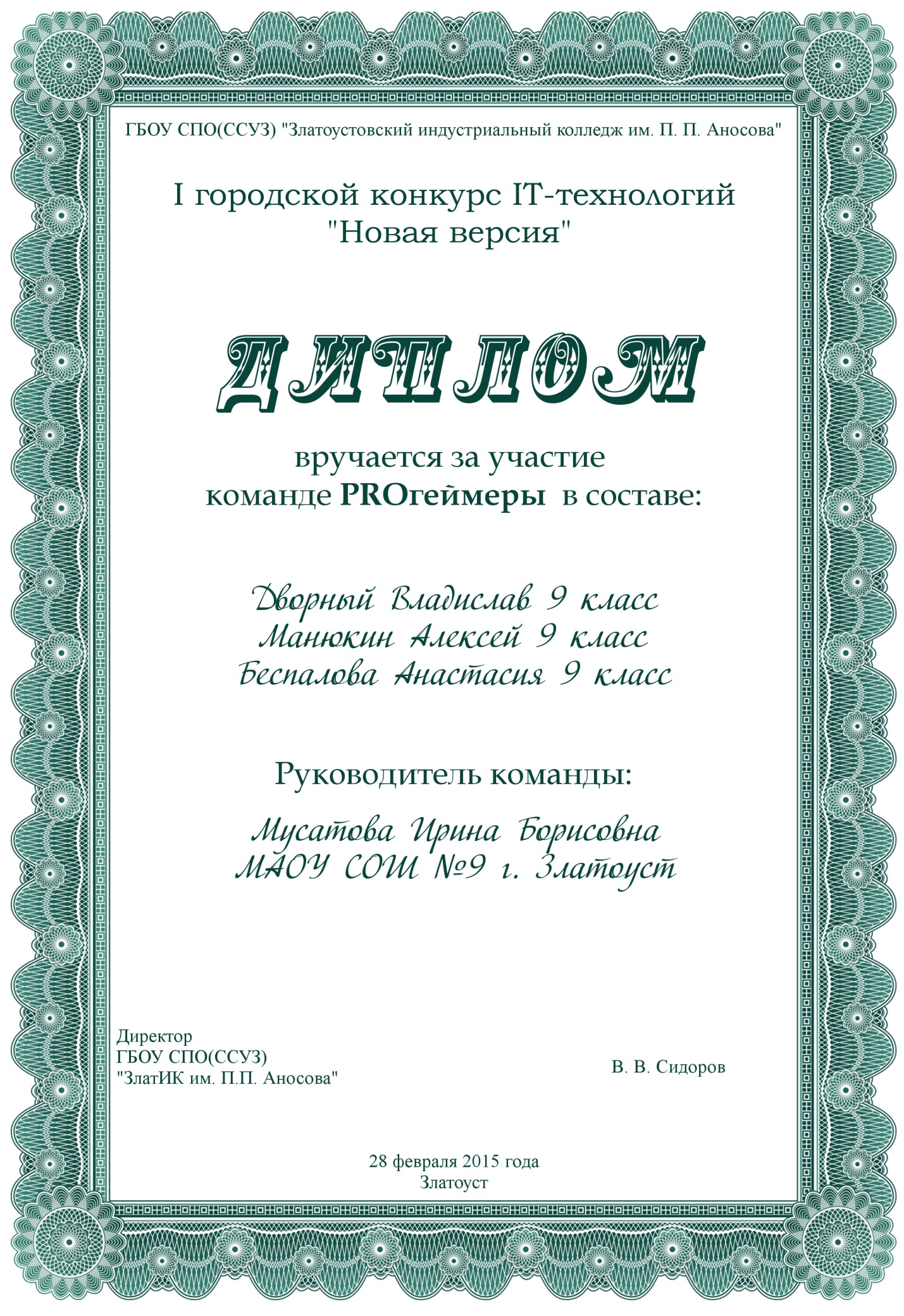 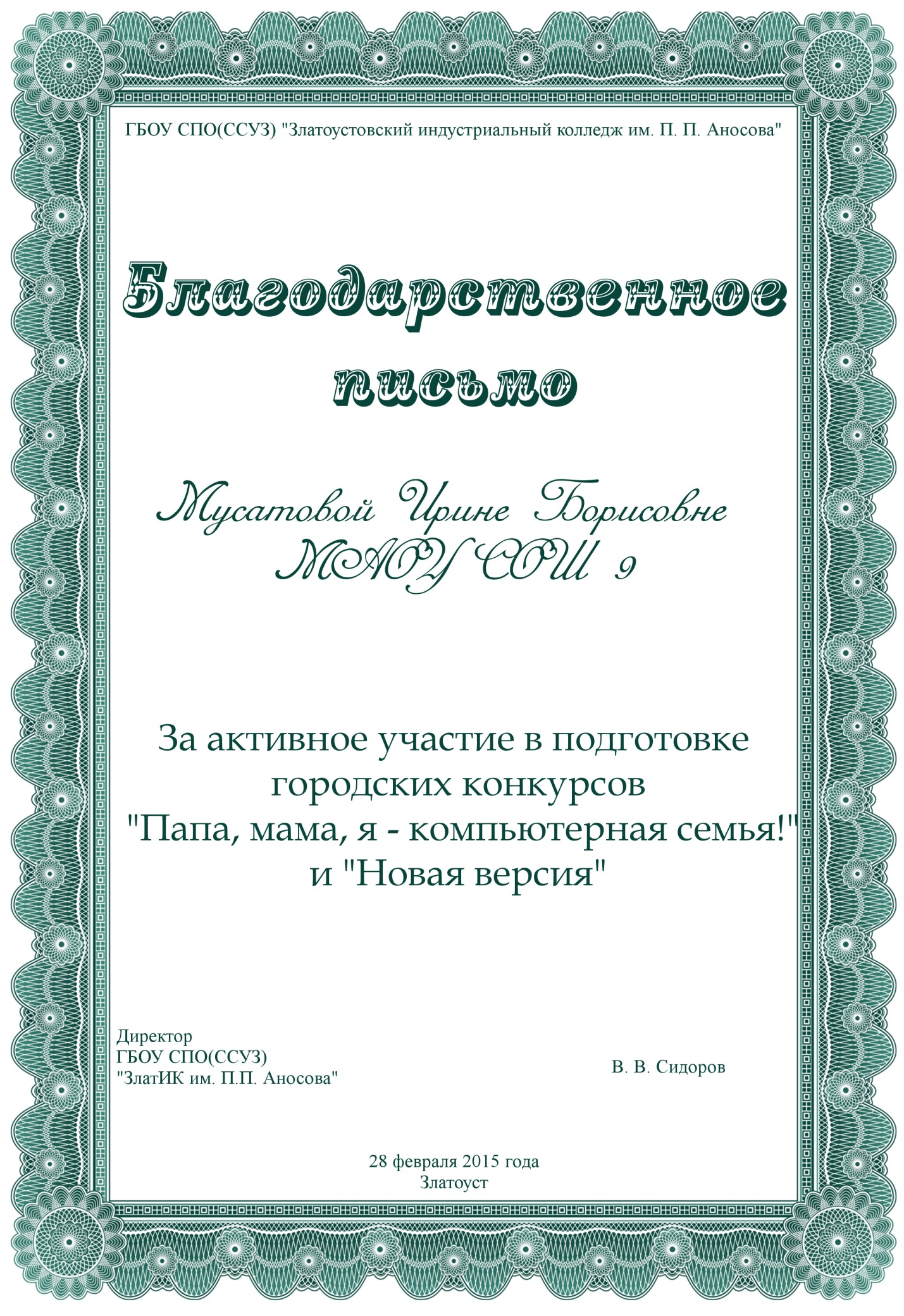 АВСD12=D1*$B$134АВСD1= (В2+$А$1)/С22341234567А45210815№ вопросаАБВГ1Х2Х3Х4Х5Х6Х7Х8Х9Х10Х11Х12Х13Х14Х15Х16Х17Х18Х19Х20Х21Х22Х23Х24Х25ХДействиеЧто делатьЗапустить КумирНа рабочем столе найти ярлык программы   и дважды щелкнуть ЛКМ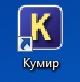 Выбрать чистую стартовую обстановкуМеню Робот  Вернуться в стартовую обстановкуСоставление программы по рисованию квадрата (двигаясь по часовой стрелке)Удалить символ «|» и называть алгоритм «Квадрат»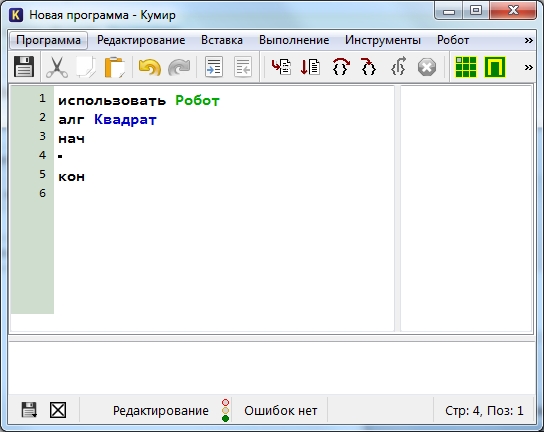 Набрать текст программы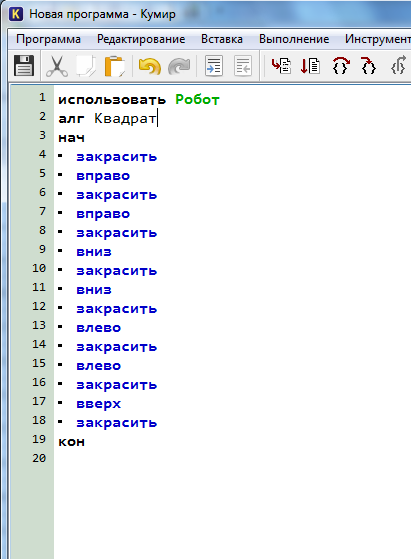 Запустить программу на выполнение (Можно  для проверки запускать неоднократно по мере написания программы)Вариант №1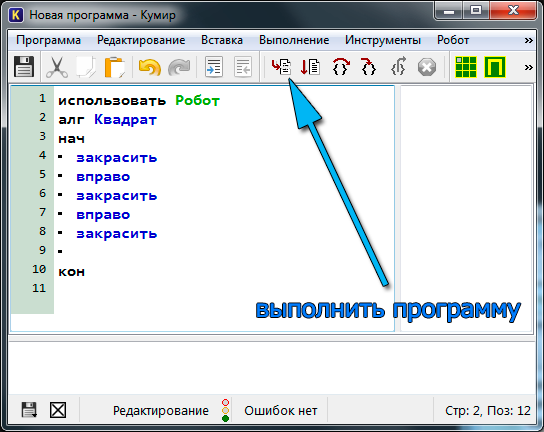 Вариант №2 Нажать  F9Вариант №3Меню Выполнение Выполнить непрерывноПоказать окно Робота (открыть поле рисования)Вариант №1 На панели инструментов щелкнуть «Показать окно Робота»  Вариант №2Меню Робот выберите пункт «Показать окно Робота». Сохранить написанную программуМеню Программа  Сохранить программу как… (если сохранять впервые)Меню Программа  Сохранить программу (если сохранять повторно)Начать новую программуШаг 1.Меню Программа  Новая программаШаг 2Меню Робот  Вернуться в стартовую обстановкуШаг 3В окне редактора программы убрать символ | в первой строке перед «использовать Робот»Шаг 4Начинать написание нового кода и отлаживать его по мере написания№Ф.И.О. участникаКласс123№ п/п№ школы, классНазвание командыСостав командыРуководитель команды/ответственный1№ 3, 9 классМатрицаАникин Антон,Климко Владислав,Малышев НикитаНазарова М.В.Маракулина А.2№ 3, 9 классRESETПлатонов Денис,Хомутов Данила,Черепанов АлександрНазарова М.В.Железнов В.3№ 2, 8 классОптимистыБерсенев Федор,Максимов Михаил,Сурков ВячеславСуркова С.Л.Аракчеев А.4№ 12, 8-9 классБитБайтУмолинов Андрей,Окунев Вячеслав,Грановский ЕвгенийВасильева С.В.Андреев Е.5№ 34, 8-9 классINFOcusСоболев Василий,Пестов Денис,Фирюлин ДмитрийРуднева О.В., Давлешева Д.К.Лошкарева А.6№ 17, 8 классПроцессорыАрсеньев Александр,Боженёв Вячеслав,Яковлев АлександрРазнова М.В.Шарипова А.7№ 15, 8 классПятнашкаКолхозова Татьяна,Красильников Михаил,Левин АндрейЛосева О.А.Шагеева А.8№ 15, 9 классТанкистыБарашев Максим,Лысенко Анастасия,Минеев КириллРыбкина В.Н.Рользинг Ю.9№ 9, 8 классКубитыГаббасов Ильяс,Дудко Ярослав,Зыков ИванМусатова И.Б.Сурков В.10№ 9, 9 классPROгеймерыДворный Владислав,	9Беспалова Анастасия,Манюкин Алексей,Мусатова И.Б.Строчков Д.№ п/пНазвание командыНазвание командыВремя выполненияКоличество балловРезультат(в баллах)1REDLINEREDLINE2МатрицаMATRIZA3RESETRESET4ОптимистыOPTIMISTY5БитБайтBITBAYT6INFOcusINFOCUS7ПроцессорыPROZESSORY8ПятнашкаPYATNACHKA9ТанкистыTANKISTY10КубитыKUBITY11PROгеймерыPROGEMERY№ п/пНазвание командыВремя выполненияРезультат(в баллах)1REDLINE2Матрица3RESET4Оптимисты5БитБайт6INFOcus7Процессоры8Пятнашка9Танкисты10Кубиты11PROгеймеры№ п/пНазвание командыВремя выполненияПравильность выполненияДополнительные баллыРезультат(в баллах)1REDLINE2Матрица3RESET4Оптимисты5БитБайт6INFOcus7Процессоры8Пятнашка9Танкисты10Кубиты11PROгеймеры№ п/пНазвание командыВремя выполненияРезультат(в баллах)1REDLINE2Матрица3RESET4Оптимисты5БитБайт6INFOcus7Процессоры8Пятнашка9Танкисты10Кубиты11PROгеймеры№ п/пНазвание командыСодержание(5 баллов)Технические приемы(3балла)Эмоциональность(2балла)Результат(в баллах)Примечание1REDLINE2Матрица3RESET4Оптимисты5БитБайт6INFOcus7Процессоры8Пятнашка9Танкисты10Кубиты11PROгеймерыИТОГИ ГОРОДСКОГО КОНКУРСА "НОВАЯ ВЕРСИЯ" ИТОГИ ГОРОДСКОГО КОНКУРСА "НОВАЯ ВЕРСИЯ" ИТОГИ ГОРОДСКОГО КОНКУРСА "НОВАЯ ВЕРСИЯ" ИТОГИ ГОРОДСКОГО КОНКУРСА "НОВАЯ ВЕРСИЯ" ИТОГИ ГОРОДСКОГО КОНКУРСА "НОВАЯ ВЕРСИЯ" ИТОГИ ГОРОДСКОГО КОНКУРСА "НОВАЯ ВЕРСИЯ" ИТОГИ ГОРОДСКОГО КОНКУРСА "НОВАЯ ВЕРСИЯ" ИТОГИ ГОРОДСКОГО КОНКУРСА "НОВАЯ ВЕРСИЯ" ИТОГИ ГОРОДСКОГО КОНКУРСА "НОВАЯ ВЕРСИЯ" ИТОГИ ГОРОДСКОГО КОНКУРСА "НОВАЯ ВЕРСИЯ" ИТОГИ ГОРОДСКОГО КОНКУРСА "НОВАЯ ВЕРСИЯ" № ппНазвание командыИнтеллектуальный конкурсИнтеллектуальный конкурсСобери ПК и установи программуСобери ПК и установи программуВыполни задание по КуМируВыполни задание по КуМируНайди предметНайди предметВидеороликВидеороликРезультатРангМесто1Матрица103025066096214810102Reset9453455706120172883Оптимисты690535480880213444Бит&Байт510572539022010250335INFOcus3135101010205149188576Процессоры8603457507106171597Пятнашка7751558401224196468Танкисты116563011104166327119Кубиты412044093022012112510PROгеймеры21508202100318529312